NATIONAL ASSEMBLYQUESTION FOR WRITTEN REPLY QUESTION NO.: 574.Ms V van Dyk (DA) to ask the Minister of Communications:(1)  	Whether, with reference to her reply to question 510 on 12 April 2016, any plans have been put in place, as undertaken for the 2016-17 financial year, to ensure that the Kamiesberg and Richtersveld areas in Namaqualand in the Northern             (2) 	Cape, which currently have no cellphone reception, receive adequate cellphone reception signals so that the communities can also be connected; if not, why not; if so, (a) what are the relevant details and (b) by what date will the specified areas receive adequate cellphone reception signals;(3)	what (a) steps is Government taking in each province to ensure that (i) cellphone reception and (ii) broadband are rolled out to areas that currently have little to no coverage, (b) timeframes are envisaged in this regard and (c) budget has been allocated in each case?				   NW632EREPLYThe Department of Telecommunications and Postal Services (DTPS) is in a better position to provide a Reply to this Parliamentary Question.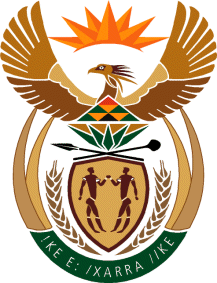 MINISTRY OF COMMUNICATIONS
REPUBLIC OF SOUTH AFRICAPrivate Bag X 745, Pretoria, 0001, Tel: +27 72 655 2308   Fax: +27 86 654 9200Tshedimosetso House,1035 Francis Baard Street, Tshedimosetso House, Pretoria, 1000